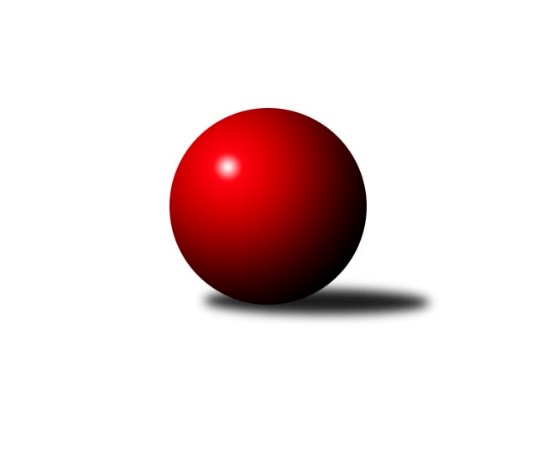 Č.13Ročník 2021/2022	21.1.2022Nejlepšího výkonu v tomto kole: 1859 dosáhlo družstvo: SK Skalice BKrajský přebor Libereckého kraje 2021/2022Výsledky 13. kolaSouhrnný přehled výsledků:SK Skalice B	- TJ Kuželky Česká Lípa B	5:1	1859:1600	7.0:1.0	19.1.TJ Bižuterie Jablonec n.N. B	- TJ Doksy A	1:5	1436:1570	3.0:5.0	20.1.TJ Bižuterie Jablonec n.N. A	- TJ Doksy B	6:0	1661:1550	6.5:1.5	20.1.TJ Spartak Chrastava	- TJ Kuželky Česká Lípa C	5:1	1612:1481	5.0:3.0	20.1.SK Skalice C	- TJ Lokomotiva Liberec B	4:2	1683:1647	3.0:5.0	20.1.TJ Dynamo Liberec B	- SK Šluknov B	5:1	1707:1650	4.0:4.0	21.1.TJ Bižuterie Jablonec n.N. A	- TJ Spartak Chrastava	2:4	1558:1600	3.5:4.5	18.1.Tabulka družstev:	1.	TJ Doksy A	12	12	0	0	63.0 : 9.0 	76.5 : 19.5 	 1720	24	2.	TJ Kuželky Česká Lípa B	13	9	1	3	49.0 : 29.0 	58.5 : 45.5 	 1652	19	3.	TJ Dynamo Liberec B	13	9	0	4	49.5 : 28.5 	58.0 : 46.0 	 1591	18	4.	SK Šluknov B	13	8	1	4	43.0 : 35.0 	53.5 : 50.5 	 1604	17	5.	TJ Bižuterie Jablonec n.N. A	12	6	2	4	40.0 : 32.0 	51.5 : 44.5 	 1649	14	6.	SK Skalice B	13	6	0	7	42.0 : 36.0 	59.5 : 44.5 	 1571	12	7.	TJ Lokomotiva Liberec B	13	5	1	7	39.0 : 39.0 	58.0 : 46.0 	 1607	11	8.	TJ Spartak Chrastava	13	5	0	8	31.0 : 47.0 	49.0 : 55.0 	 1553	10	9.	SK Skalice C	12	4	1	7	30.0 : 42.0 	40.0 : 56.0 	 1498	9	10.	TJ Bižuterie Jablonec n.N. B	13	4	1	8	30.0 : 48.0 	39.0 : 65.0 	 1505	9	11.	TJ Doksy B	12	3	1	8	22.0 : 50.0 	32.0 : 64.0 	 1529	7	12.	TJ Kuželky Česká Lípa C	13	1	0	12	17.5 : 60.5 	32.5 : 71.5 	 1516	2Podrobné výsledky kola:	 SK Skalice B	1859	5:1	1600	TJ Kuželky Česká Lípa B	Ladislav Javorek st.	 	 231 	 263 		494 	 2:0 	 426 	 	223 	 203		Jaroslav Košek	Eduard Kezer st.	 	 236 	 225 		461 	 2:0 	 367 	 	167 	 200		Miloslav Pöra	Petra Javorková	 	 208 	 239 		447 	 1:1 	 450 	 	193 	 257		Dan Paszek	Petr Tregner	 	 235 	 222 		457 	 2:0 	 357 	 	172 	 185		Jiří Coubalrozhodčí: Ladislav Javorek st.Nejlepší výkon utkání: 494 - Ladislav Javorek st.	 TJ Bižuterie Jablonec n.N. B	1436	1:5	1570	TJ Doksy A	Daniel Hokynář	 	 175 	 210 		385 	 1:1 	 402 	 	211 	 191		Natálie Kozáková	Iva Kunová	 	 155 	 163 		318 	 0:2 	 391 	 	205 	 186		Jaroslava Vacková	Robert Hokynář	 	 147 	 170 		317 	 0:2 	 411 	 	215 	 196		Jakub Šimon	Daniel Paterko	 	 217 	 199 		416 	 2:0 	 366 	 	177 	 189		Radek Kozákrozhodčí: Jiří TůmaNejlepší výkon utkání: 416 - Daniel Paterko	 TJ Bižuterie Jablonec n.N. A	1661	6:0	1550	TJ Doksy B	Adam Patočka	 	 194 	 180 		374 	 1.5:0.5 	 357 	 	194 	 163		Václav Bláha st.	Pavel Nežádal	 	 206 	 240 		446 	 2:0 	 403 	 	197 	 206		Petr Mádl	Matouš Janda	 	 190 	 224 		414 	 1:1 	 379 	 	194 	 185		Kamila Klímová	Zdeněk Vokatý	 	 204 	 223 		427 	 2:0 	 411 	 	200 	 211		Aleš Stachrozhodčí: Miroslav PastyříkNejlepší výkon utkání: 446 - Pavel Nežádal	 TJ Spartak Chrastava	1612	5:1	1481	TJ Kuželky Česká Lípa C	Karel Mottl	 	 223 	 229 		452 	 2:0 	 388 	 	198 	 190		Marie Kubánková	Danuše Husáková	 	 186 	 218 		404 	 1:1 	 389 	 	194 	 195		Václav Žitný	Jana Vokounová	 	 188 	 177 		365 	 0:2 	 374 	 	194 	 180		Petr Dvořák	Jaroslav Chlumský	 	 188 	 203 		391 	 2:0 	 330 	 	159 	 171		Zdeněk Šaldarozhodčí: František VokounNejlepší výkon utkání: 452 - Karel Mottl	 SK Skalice C	1683	4:2	1647	TJ Lokomotiva Liberec B	Libor Křenek	 	 241 	 229 		470 	 1:1 	 420 	 	190 	 230		Bohumír Dušek	Jitka Vlasáková	 	 201 	 171 		372 	 1:1 	 343 	 	153 	 190		Jan Pašek *1	Martin Foltyn	 	 226 	 220 		446 	 0:2 	 478 	 	252 	 226		Luboš Dvořák	Petr Hňoupek	 	 190 	 205 		395 	 1:1 	 406 	 	206 	 200		Anton Zajacrozhodčí: Oldřich Vlasákstřídání: *1 od 65. hodu Jana KořínkováNejlepší výkon utkání: 478 - Luboš Dvořák	 TJ Dynamo Liberec B	1707	5:1	1650	SK Šluknov B	Emília Císařovská	 	 192 	 206 		398 	 1:1 	 397 	 	185 	 212		Karel Barcal	Ludvík Szabo	 	 219 	 181 		400 	 0:2 	 449 	 	228 	 221		Petr Tichý	Ladislav Wajsar ml.	 	 227 	 203 		430 	 1:1 	 429 	 	200 	 229		Dušan Knobloch	Vojtěch Trojan	 	 241 	 238 		479 	 2:0 	 375 	 	183 	 192		Jan Marušákrozhodčí:  Vedoucí družstevNejlepší výkon utkání: 479 - Vojtěch Trojan	 TJ Bižuterie Jablonec n.N. A	1558	2:4	1600	TJ Spartak Chrastava	Matouš Janda	 	 188 	 207 		395 	 1:1 	 400 	 	211 	 189		Karel Mottl	Adam Patočka	 	 204 	 183 		387 	 1.5:0.5 	 375 	 	192 	 183		Danuše Husáková	Jiří Tůma	 	 186 	 169 		355 	 0:2 	 434 	 	225 	 209		Jaroslav Chlumský	Zdeněk Vokatý	 	 207 	 214 		421 	 1:1 	 391 	 	209 	 182		Jana Vokounovározhodčí: Tůma JiříNejlepší výkon utkání: 434 - Jaroslav ChlumskýPořadí jednotlivců:	jméno hráče	družstvo	celkem	plné	dorážka	chyby	poměr kuž.	Maximum	1.	Jiří Klíma  st.	TJ Doksy A	465.47	308.5	156.9	1.9	5/6	(500)	2.	Zdeněk Vokatý 	TJ Bižuterie Jablonec n.N. A	446.06	303.3	142.8	4.8	6/6	(479)	3.	Vojtěch Trojan 	TJ Dynamo Liberec B	440.31	298.0	142.4	7.2	6/7	(518)	4.	Václav Paluska 	TJ Doksy A	439.40	293.4	146.0	3.8	5/6	(474)	5.	Jiří Kuric 	TJ Doksy A	434.45	292.2	142.3	3.2	4/6	(460)	6.	Dušan Knobloch 	SK Šluknov B	433.81	297.6	136.2	5.0	8/8	(458)	7.	Miroslav Pastyřík 	TJ Bižuterie Jablonec n.N. A	433.13	303.6	129.5	6.4	4/6	(460)	8.	Petr Tichý 	SK Šluknov B	431.20	294.2	137.0	5.9	6/8	(461)	9.	Anton Zajac 	TJ Lokomotiva Liberec B	428.81	289.4	139.5	6.4	5/6	(467)	10.	Josef Kuna 	TJ Bižuterie Jablonec n.N. B	425.66	299.5	126.1	7.2	7/7	(474)	11.	Bohumír Dušek 	TJ Lokomotiva Liberec B	424.42	289.3	135.1	6.8	6/6	(466)	12.	Jiří Coubal 	TJ Kuželky Česká Lípa B	423.02	295.0	128.0	8.1	7/7	(480)	13.	Jaroslav Košek 	TJ Kuželky Česká Lípa B	422.36	294.2	128.2	6.0	7/7	(468)	14.	Václav Žitný 	TJ Kuželky Česká Lípa C	420.98	294.1	126.9	9.4	7/7	(475)	15.	Ludvík Szabo 	TJ Dynamo Liberec B	420.88	299.1	121.8	7.5	6/7	(484)	16.	Ladislav Javorek  st.	SK Skalice B	420.18	288.0	132.2	8.3	5/5	(515)	17.	Natálie Kozáková 	TJ Doksy A	417.96	298.2	119.8	9.8	4/6	(446)	18.	Jaroslava Vacková 	TJ Doksy A	416.00	290.8	125.2	8.3	4/6	(446)	19.	Petr Tregner 	SK Skalice B	414.02	295.5	118.5	10.7	4/5	(495)	20.	Dan Paszek 	TJ Kuželky Česká Lípa B	412.25	287.8	124.5	7.8	7/7	(501)	21.	Jana Vokounová 	TJ Spartak Chrastava	408.98	288.5	120.5	11.2	6/6	(440)	22.	Radek Kozák 	TJ Doksy A	408.92	282.9	126.0	8.7	4/6	(431)	23.	Aleš Stach 	TJ Doksy B	399.80	276.2	123.6	9.6	5/7	(443)	24.	Matouš Janda 	TJ Bižuterie Jablonec n.N. A	399.30	283.5	115.9	9.4	4/6	(423)	25.	Jana Kořínková 	TJ Lokomotiva Liberec B	398.71	288.2	110.5	12.0	6/6	(451)	26.	Kateřina Stejskalová 	TJ Doksy B	395.60	288.3	107.3	10.8	5/7	(424)	27.	Petr Dvořák 	TJ Kuželky Česká Lípa C	394.19	280.2	114.0	13.7	7/7	(415)	28.	Miloslav Pöra 	TJ Kuželky Česká Lípa B	392.62	282.7	109.9	11.8	7/7	(444)	29.	Karel Mottl 	TJ Spartak Chrastava	388.52	278.0	110.5	11.3	6/6	(452)	30.	Martin Foltyn 	SK Skalice C	386.87	274.3	112.6	12.1	5/5	(446)	31.	Jan Marušák 	SK Šluknov B	383.96	273.3	110.7	11.4	6/8	(443)	32.	Danuše Husáková 	TJ Spartak Chrastava	381.45	277.6	103.8	14.7	6/6	(437)	33.	Václav Bláha  st.	TJ Doksy B	381.28	274.1	107.2	11.5	6/7	(406)	34.	Jaromír Tomášek 	TJ Lokomotiva Liberec B	377.94	263.9	114.0	13.1	4/6	(400)	35.	Marie Kubánková 	TJ Kuželky Česká Lípa C	377.30	269.2	108.1	13.3	5/7	(444)	36.	Miroslava Löffelmannová 	SK Skalice B	377.10	273.1	104.1	13.8	5/5	(461)	37.	Emília Císařovská 	TJ Dynamo Liberec B	376.18	277.1	99.0	14.8	7/7	(418)	38.	Petr Hňoupek 	SK Skalice C	371.13	261.1	110.0	12.1	5/5	(442)	39.	Ladislava Šmídová 	SK Skalice B	371.13	278.9	92.3	15.4	4/5	(434)	40.	Daniel Hokynář 	TJ Bižuterie Jablonec n.N. B	370.76	260.0	110.7	9.8	5/7	(403)	41.	Jan Pašek 	TJ Lokomotiva Liberec B	364.83	262.3	102.5	14.0	4/6	(404)	42.	Jaroslav Jeník 	TJ Spartak Chrastava	359.86	261.5	98.3	16.3	5/6	(398)	43.	Adam Patočka 	TJ Bižuterie Jablonec n.N. A	358.43	266.4	92.0	17.0	5/6	(403)	44.	Robert Hokynář 	TJ Bižuterie Jablonec n.N. B	357.97	266.3	91.7	16.9	6/7	(393)	45.	Věra Navrátilová 	SK Šluknov B	357.07	264.6	92.5	16.9	7/8	(382)	46.	Libuše Lapešová 	TJ Kuželky Česká Lípa C	353.30	254.6	98.8	14.3	5/7	(378)	47.	Hana Vnoučková 	TJ Dynamo Liberec B	349.36	254.0	95.3	14.3	7/7	(415)	48.	Iva Kunová 	TJ Bižuterie Jablonec n.N. B	337.60	243.8	93.8	19.6	7/7	(406)	49.	Milan Hňoupek 	SK Skalice C	304.60	235.0	69.6	26.9	5/5	(357)		Robert Křenek 	SK Skalice C	489.00	329.0	160.0	5.5	1/5	(500)		Luboš Dvořák 	TJ Lokomotiva Liberec B	481.50	323.0	158.5	4.5	2/6	(485)		Martin Zeman 	SK Skalice C	479.00	327.0	152.0	3.0	1/5	(479)		Jan Zeman 	TJ Bižuterie Jablonec n.N. A	459.00	304.5	154.5	2.0	2/6	(474)		Martin Ducke 	TJ Kuželky Česká Lípa B	446.50	293.0	153.5	5.0	1/7	(474)		Pavel Nežádal 	TJ Bižuterie Jablonec n.N. A	442.00	304.3	137.8	7.0	2/6	(446)		Eduard Kezer  st.	SK Skalice B	436.00	299.5	136.5	9.0	2/5	(461)		Ladislav Wajsar  ml.	TJ Dynamo Liberec B	433.20	289.9	143.3	6.4	3/7	(489)		Jaroslava Kozáková 	SK Skalice B	429.40	314.4	115.0	15.4	1/5	(454)		Libor Křenek 	SK Skalice C	424.92	302.6	122.3	9.7	3/5	(505)		Jaroslav Chlumský 	TJ Spartak Chrastava	417.75	289.0	128.8	7.0	2/6	(434)		Jakub Šimon 	TJ Doksy A	415.89	287.4	128.4	6.4	3/6	(432)		Daniel Paterko 	TJ Bižuterie Jablonec n.N. B	404.13	283.1	121.0	9.3	3/7	(436)		Anita Morkusová 	SK Šluknov B	401.38	287.1	114.3	8.5	4/8	(427)		Rostislav Doležal 	SK Skalice C	400.67	292.0	108.7	15.3	1/5	(421)		Jiří Tůma 	TJ Bižuterie Jablonec n.N. A	400.50	285.5	115.0	12.2	3/6	(455)		Petr Mádl 	TJ Doksy B	399.75	287.1	112.6	12.0	4/7	(456)		Jiří Horník 	SK Skalice C	395.88	284.1	111.8	9.1	2/5	(417)		Karel Barcal 	SK Šluknov B	384.33	294.7	89.7	14.0	3/8	(397)		Filip Doležal 	TJ Doksy B	381.50	273.5	108.0	14.3	2/7	(420)		Kamila Klímová 	TJ Doksy B	381.17	277.4	103.8	13.7	4/7	(411)		Petra Javorková 	SK Skalice B	373.80	263.9	109.9	15.7	3/5	(468)		Jitka Vlasáková 	SK Skalice C	369.00	281.0	88.0	16.5	1/5	(372)		Pavel Leger 	TJ Kuželky Česká Lípa C	361.00	267.3	93.8	17.5	2/7	(371)		Marek Kozák 	TJ Doksy B	357.67	261.0	96.7	10.3	1/7	(366)		Michal Valeš 	TJ Doksy B	348.00	243.3	104.7	11.0	1/7	(363)		Michal Stejskal 	TJ Doksy B	339.50	242.3	97.3	17.3	2/7	(367)		Vladimír Procházka 	TJ Kuželky Česká Lípa C	335.00	259.5	75.5	26.0	2/7	(343)		Martina Chadrabová 	TJ Doksy B	332.00	241.0	91.0	17.0	3/7	(371)		Zdeněk Šalda 	TJ Kuželky Česká Lípa C	323.46	247.6	75.8	25.6	4/7	(387)		Václav Bláha  ml.	TJ Doksy B	320.00	236.5	83.5	18.5	2/7	(325)Sportovně technické informace:Starty náhradníků:registrační číslo	jméno a příjmení 	datum startu 	družstvo	číslo startu
Hráči dopsaní na soupisku:registrační číslo	jméno a příjmení 	datum startu 	družstvo	19376	Jitka Vlasáková	20.01.2022	SK Skalice C	Program dalšího kola:14. kolo26.1.2022	st	17:00	TJ Doksy B - SK Skalice C (dohrávka z 12. kola)	27.1.2022	čt	17:00	TJ Bižuterie Jablonec n.N. A - TJ Doksy A (dohrávka z 9. kola)	2.2.2022	st	17:00	TJ Kuželky Česká Lípa C - SK Skalice B	2.2.2022	st	17:00	TJ Kuželky Česká Lípa B - SK Skalice C	3.2.2022	čt	17:00	TJ Lokomotiva Liberec B - TJ Bižuterie Jablonec n.N. A	4.2.2022	pá	17:00	SK Šluknov B - TJ Spartak Chrastava	4.2.2022	pá	17:00	TJ Doksy B - TJ Bižuterie Jablonec n.N. B	Nejlepší šestka kola - absolutněNejlepší šestka kola - absolutněNejlepší šestka kola - absolutněNejlepší šestka kola - absolutněNejlepší šestka kola - dle průměru kuželenNejlepší šestka kola - dle průměru kuželenNejlepší šestka kola - dle průměru kuželenNejlepší šestka kola - dle průměru kuželenNejlepší šestka kola - dle průměru kuželenPočetJménoNázev týmuVýkonPočetJménoNázev týmuPrůměr (%)Výkon5xLadislav Javorek st.Skalice B4945xLadislav Javorek st.Skalice B116.174947xVojtěch TrojanDyn. Liberec B4797xVojtěch TrojanDyn. Liberec B115.784792xLuboš DvořákLok. Liberec B4781xKarel MottlChrastava114.994524xLibor KřenekSkalice C4703xPavel NežádalJablonec A112.954461xEduard Kezer st.Skalice B4612xLuboš DvořákLok. Liberec B112.414787xPetr TregnerSkalice B4573xLibor KřenekSkalice C110.53470